CLASSIFIED NON-EXEMPT, CLASSIFIED EXEMPT, UNCLASSIFIED NON-EXEMPT TIMESHEETS COMPLETION FOR FURLOUGHS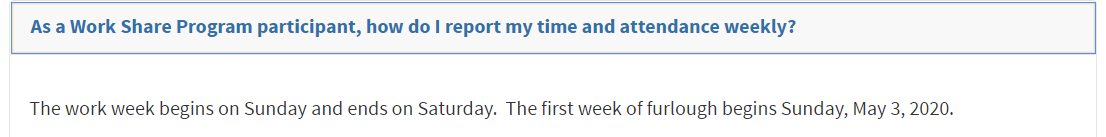 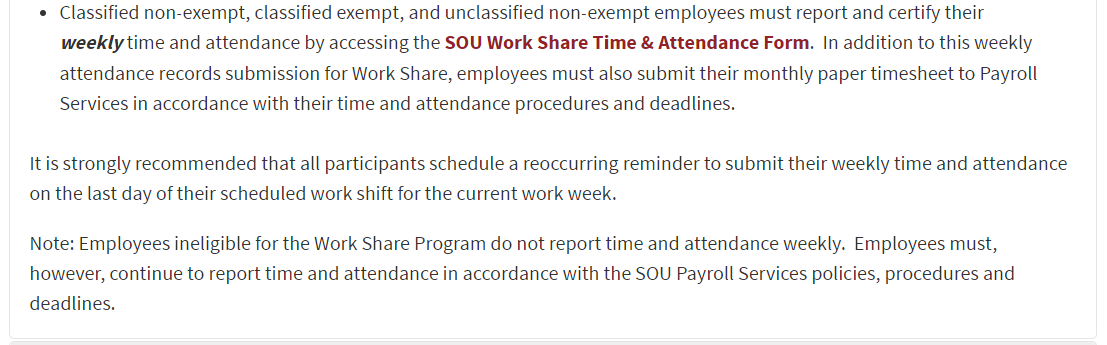 Go to InsideSOU and go to Payroll Services Website to access link for paper timesheethttps://inside.sou.edu/bus-serv/payroll/index.html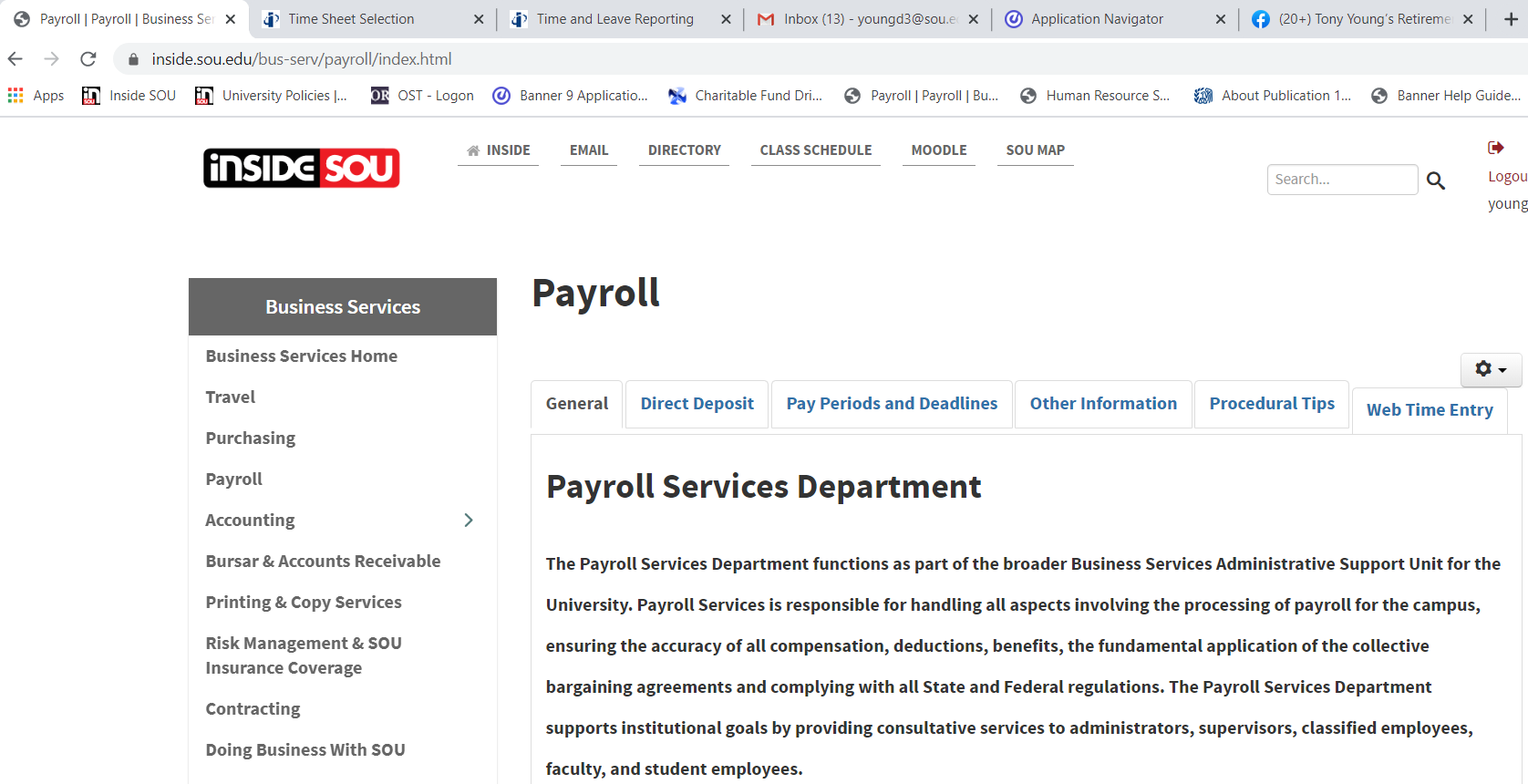 Under Form & Instructions – click on link for paper timesheets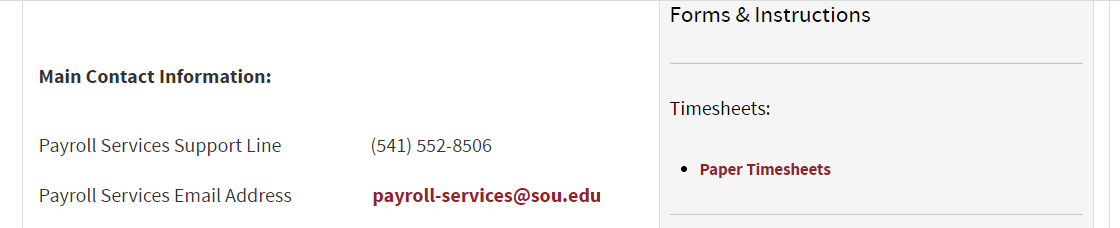 Select correct timesheet for your employment classification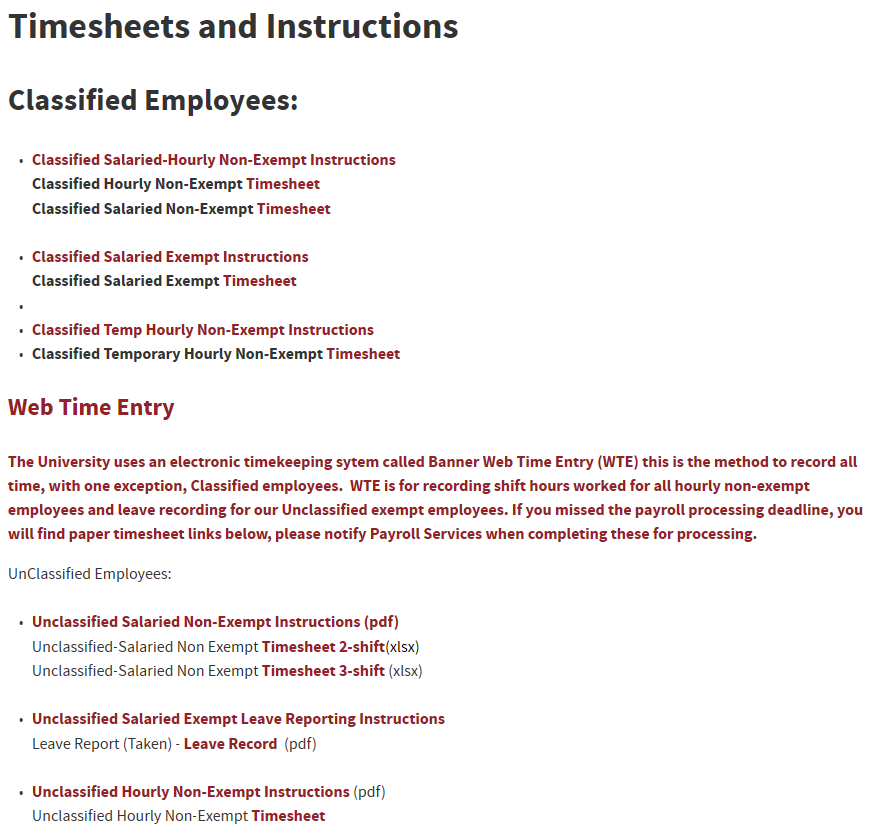 The following timesheet example shows an 8 hours furlough reduction per week: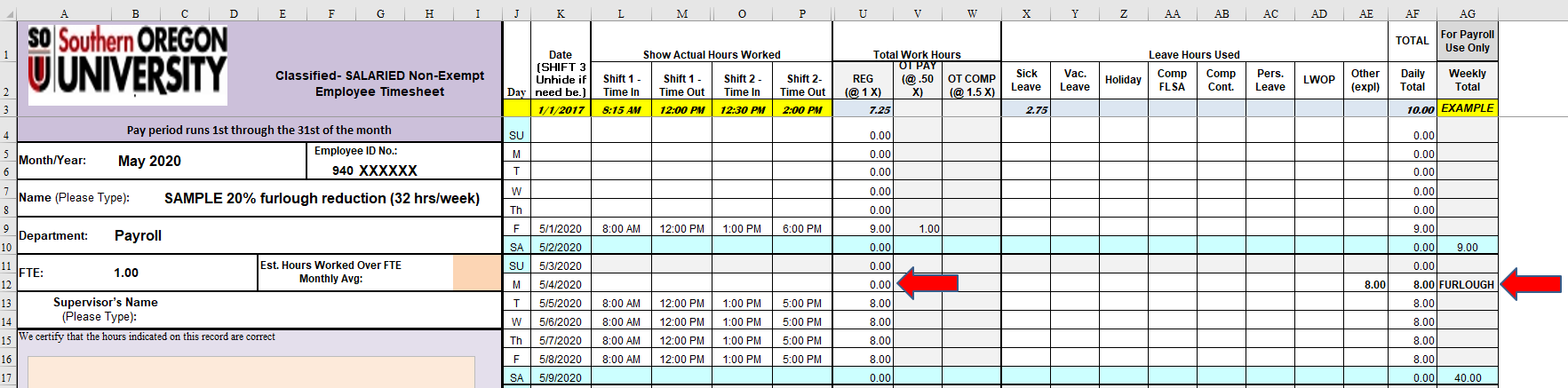 The following timesheet example shows an 8 hours furlough reduction per week with holiday: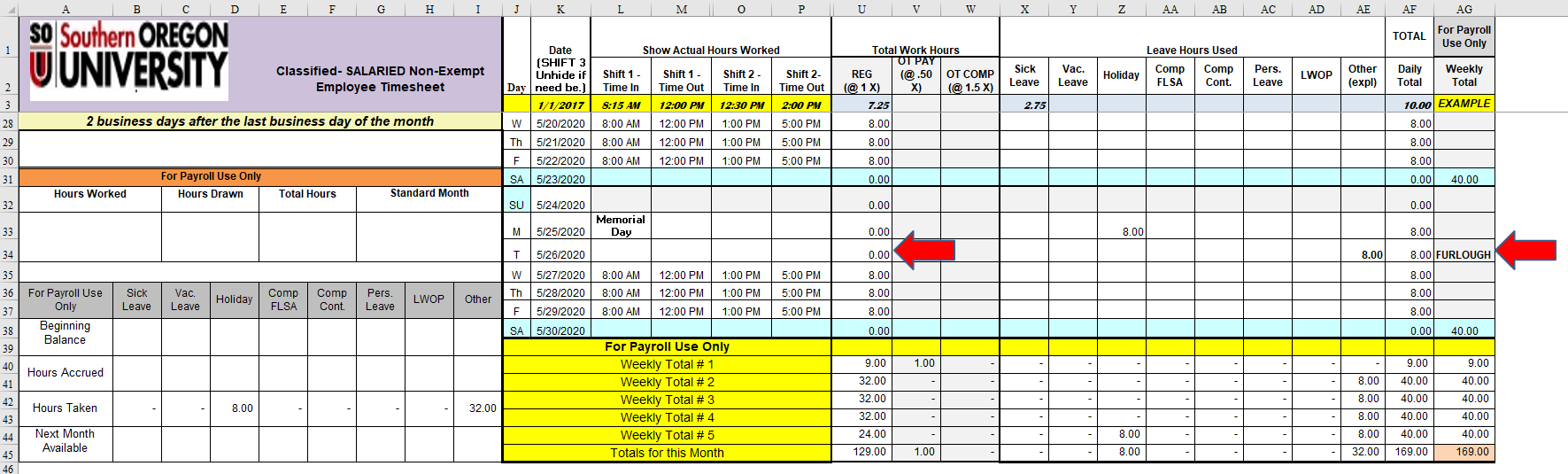 